Name ___________________________This is a map for the code on the next page.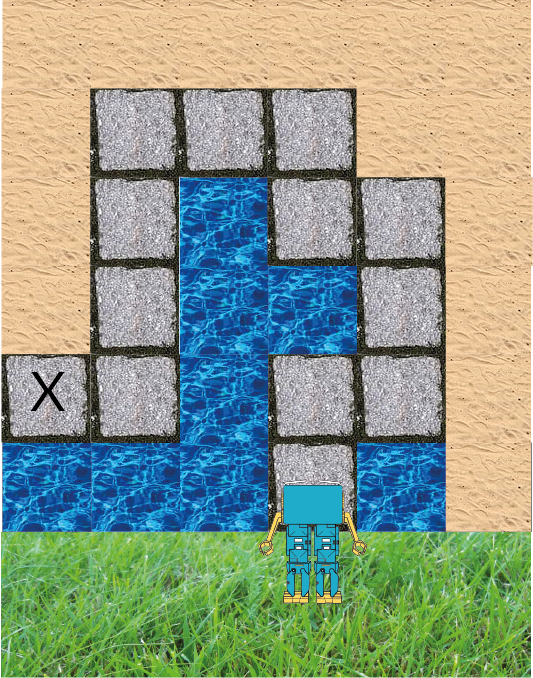 What is the program for? Can you find and fix the bug?What moves should Marty have?Does Marty make it to the X?Does the code look OK?Was anything hard to do?